Lycée professionnel Danton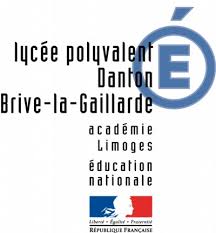 Brive-la-GaillardeRégion LimogesFranceProjet Challenge Destination Entreprise 2017/2018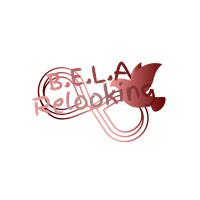 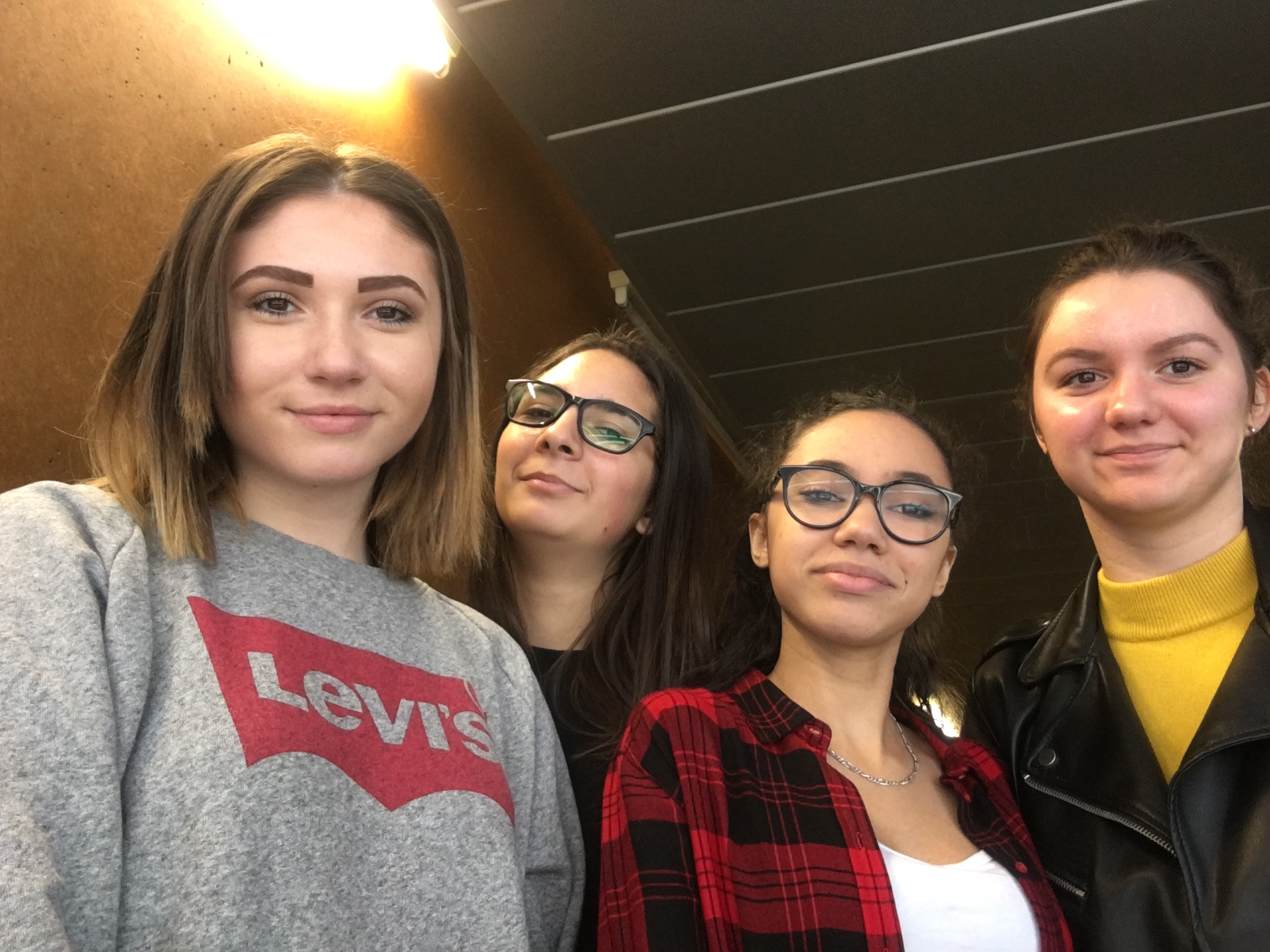 De gauche à droite : Audrey MOYEN, Béatriz RODRIGUES, Léa ESPARON, Emilie Pasquier Elèves Professionnellesde Gestion Administration(classe de Seconde GA2) 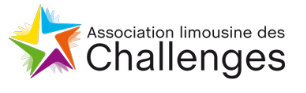 CHALLENGE DESTINATION ENTREPRISE 2018PrésentationA l'issue de notre cursus dans le secondaire, nous, lycéennes professionnelles, nous obtiendrons un titre à la fois diplômant et qualifiant. Non seulement, nous devenons bachelières mais aussi et en même temps assistantes de gestion administration. Ainsi, en tant qu'élèves de la filière, nous deviendrons bachelières en Gestion Administration.Cela dit, il nous faut trouver un employeur. Mais pas forcément. Pour pouvoir travailler rapidement après l’obtention du baccalauréat et mettre en pratique nos compétences, B.E.L.A peut être une possibilité rapide d'entrée sur le marché du travail. Mais il faut aussi trouver des clients. La création d'un site internet permet de donner de la visibilité à B.E.L.A  et de faire connaitre ses prestations pour la mise en beauté de la personne et proposer des services d’aide et de soins physiques et moraux à la personne.Challenge Autoentrepreneur MEI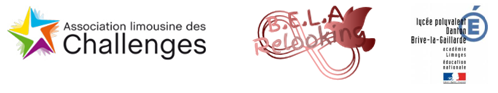 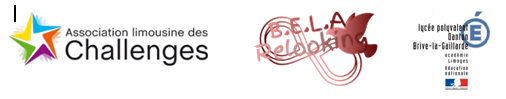 B.E.L.AUn projet dynamique d'entrée dans la vie active en 5 étapes              pages        Étape 1 - Présenter notre projet (l'équipe, l'idée, description du service)                          4                      1.1  Le Lycée polyvalent Danton                                                                                          1.2  La filière de formation professionnelle1.3  L'idée B.E.L.A pour le Challenge Destination Entreprise                                     1.4  Le service clientèle B.E.L.A                                                                                        5                                  1.5  Organigramme  B.E.L.A                                                                                              6                                            1.6  Description du service                                                                      Étape 2 - Définir la faisabilité de l'entreprise (interrogation du net)                                 7                     2.1  Idées de partenaires pour B.E.L.A2.2  Les entreprises concurrentes à Toulouse2.3  Dépenses en apparence physiqueÉtape 3 - Communiquer pour se faire connaître (plate-forme internet, nom, logo,etc.)   83.1  Notre Logo3.2  Site internet B.E.L.AÉtape 4 - Créer son entreprise                                                                                           9       Statut juridique - SARLÉtape 5 - Prévoir le chiffre d'affaires et le financement                                                10                                          (hypothèse sur 2 ans, hors taxes) TableauxANNEXES                                                                                                                                        12 ÉTAPE 1Présentation du projet B.E.L.A Le lycée Polyvalent Danton 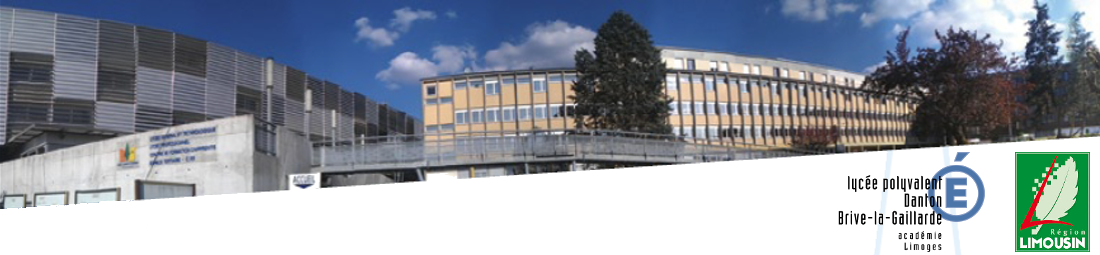                                                   http://www.cite-danton.ac-limoges.fr/Lycée Polyvalent Danton21 Rue Evariste Galois19100  Brive-la-GaillardeLa filière de formation professionnelle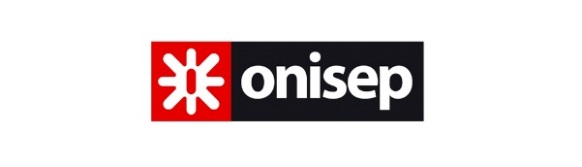  http://www.onisep.fr/Véritable intermédiaire entre le client et l'entreprise, l'assistant commercial joue un rôle essentiel. Traitement des commandes, élaboration de devis, facturation... Il assure le suivi des clients et de leur dossier. Bien qu'il travaille sur ordinateur, avec des horaires de travail plutôt réguliers, les échanges relationnels sont au cœur de son activité et très variés (clients, collègues, responsables hiérarchiques, prestataires extérieurs, etc.). Le goût du contact et le sens du service sont donc indispensables. On peut tenter sa chance avec un bac pro gestion-administration mais le niveau de qualification requis est plutôt bac + 2. Accessible aux débutants, la fonction d'assistant commercial peut représenter un tremplin idéal pour acquérir davantage de responsabilités.Les débouchés, plutôt nombreux, se trouvent dans tous les secteurs d'activité (biens d'équipement, services, industrie...). Selon l'entreprise où l'assistant commercial travaille, ses missions, son degré d'autonomie et de responsabilité peuvent différer. Dans certaines entreprises, la maîtrise de l'anglais peut notamment être exigée. Pratiquer, en plus, une autre langue peut être un réel atout.1.3 L'idée B.E.L.A pour le Challenge Destination Entreprisehttp://www.associationlimousinedeschallenges.com/http://www.associationlimousinedeschallenges.com/14517-pre_bac.phpNotre idée de créer le projet B.E.L.A qui regroupe du soin psychologique et du soin physique mixte, nous est venue dans le cadre du projet proposé par l'association limousine des Challenges. Le concours de création d'entreprise virtuelle jeunes 15-22 en filière professionnelle  CHALLENGE DESTINATION ENTREPRISE PRE-BAC s'adresse à nous. Il veut nous sensibiliser à la réalité du monde professionnel. Cette année de créateur nous permet de mener toute une réflexion sur notre métier mais aussi de faire travailler nos capacités rédactionnelles et orales. Notre projet nous incite à nous projeter concrètement dans notre avenir professionnel.1.4  Le service Clientèle de B.E.L.A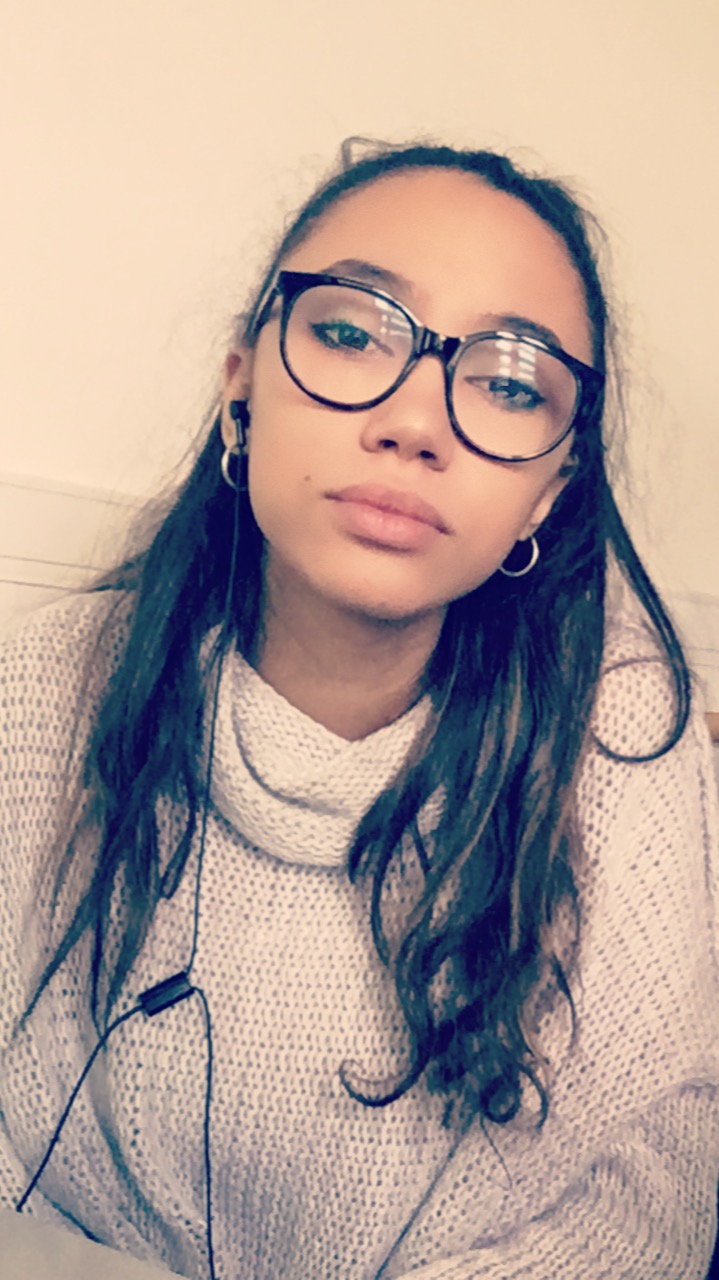 Léa ESPARONCoiffeuseNé le 24.07.2001 à Brive-la-Gaillarde2 rue Paul Fort 19100 Brive-la-Gaillarde2017/2020 - Préparation du Bac Gestion Administration2016- Diplôme Secourisme.2017 - Attestation Scolaire de Sécurité Routière 2 2015 - Attestation Scolaire de Sécurité Routière 1Audrey MOYEN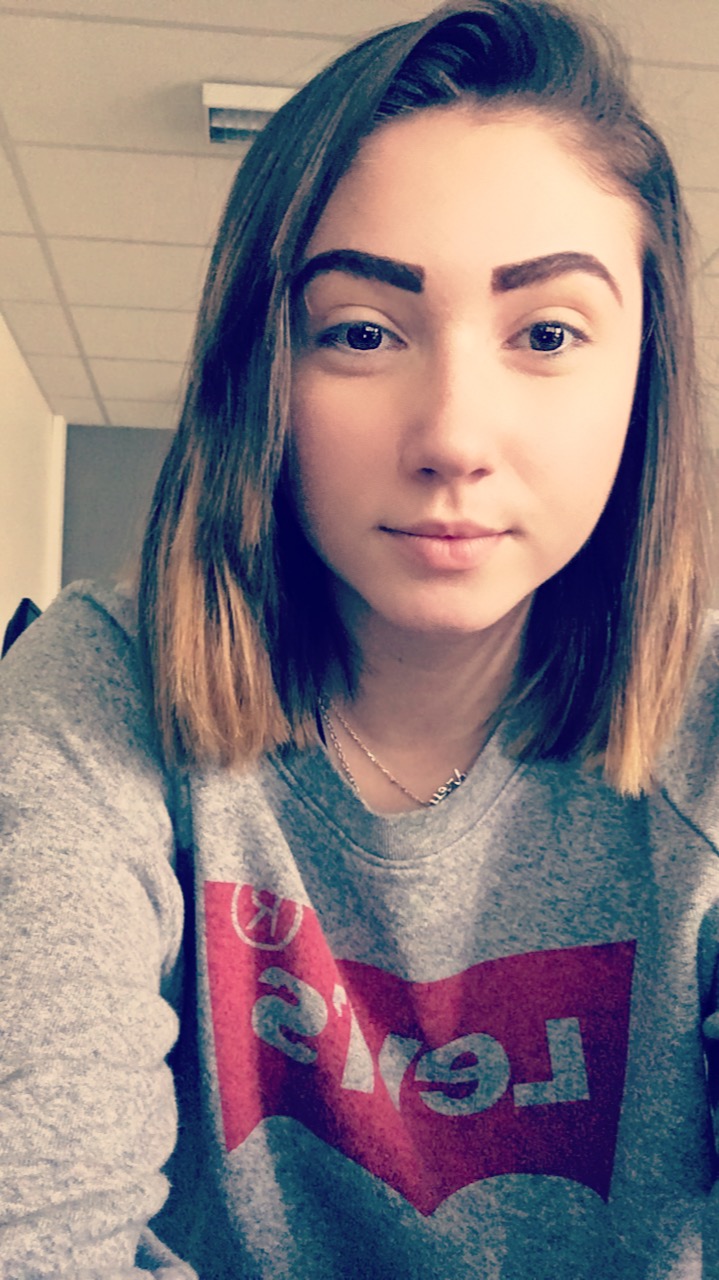 Esthéticienne Né le 13.09.2001 à Brive-la-Gaillarde31 avenue de la gare 19230 saint Sornin Lavolps2017/2020 - Préparation du Bac Gestion Administration2017 - Diplôme national du Brevet2017- CFG ( certificat de formation général)2017 - Attestation Scolaire de Sécurité Routière 22016- Diplôme de Secourisme.2015 - Attestation Scolaire de Sécurité Routière 1Emilie PASQUIER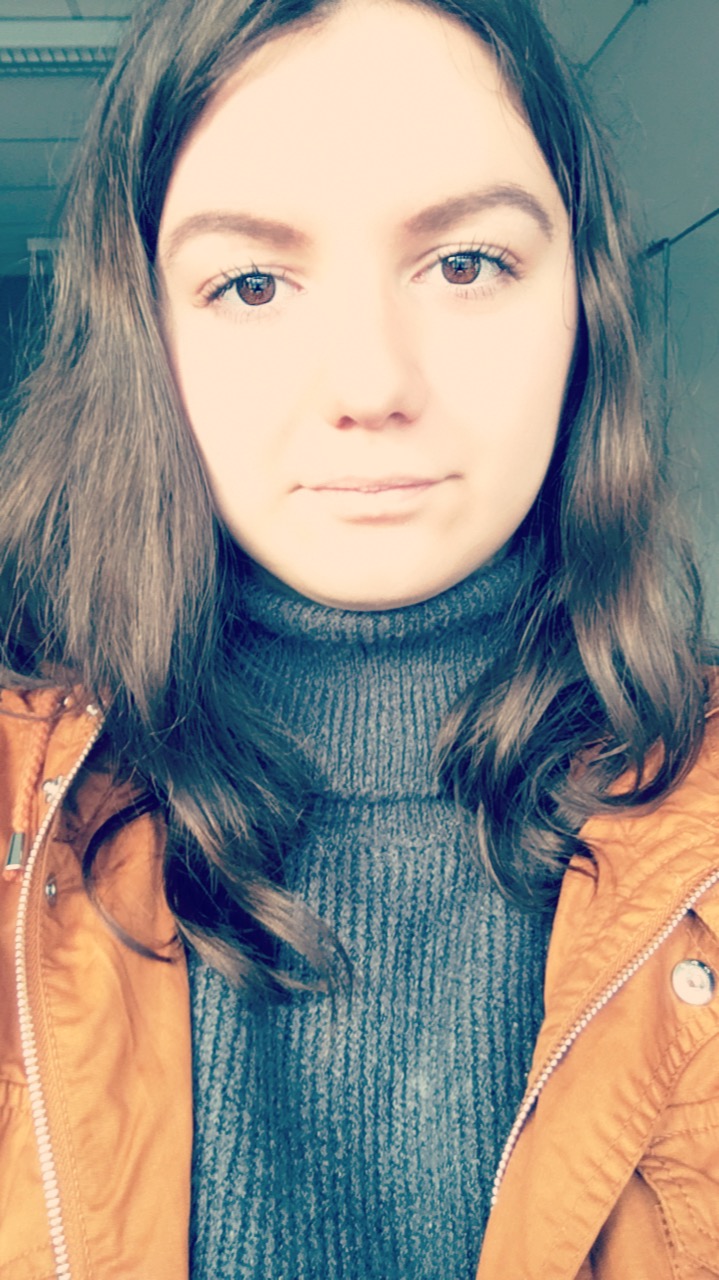 SecrétaireNé le 21.09.2001 à Brive-la-Gaillarde La Valette 19600 Noailles2017/2020 - Préparation du Bac Gestion Administration2015 - Diplôme national du Brevet2017 - Attestation Scolaire de Sécurité Routière 2 2015 - Attestation Scolaire de Sécurité Routière 12015 – Diplôme Secourisme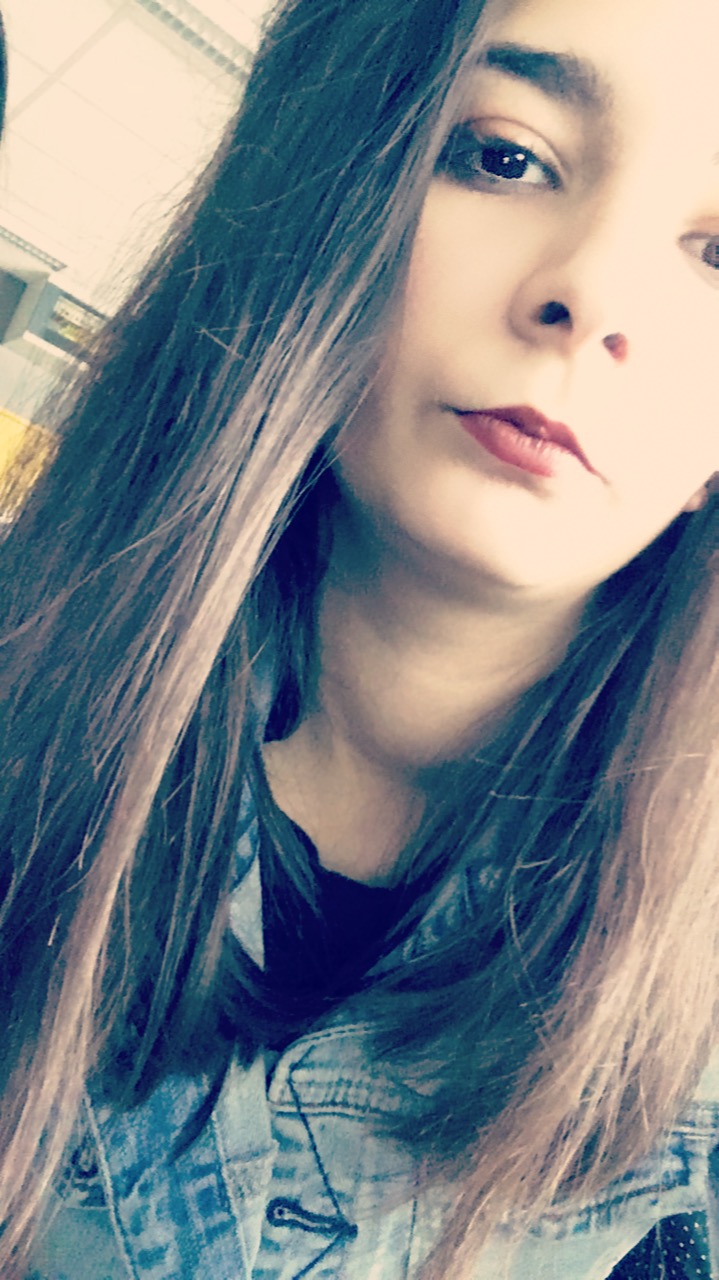 Béatriz RODRIGUESVendeuseNée le 10.12.2002 2017/2020 - Préparation du Bac Gestion Administration2017- Attestation Scolaire de Sécurité Routière 22016- Diplôme Secourisme2015 - Attestation Scolaire de Sécurité Routière 12014- Concours Mathématiques2010-2012- Formation du JSP (jeunes sapeurs-pompiers)1.5  Description du service B.E.L.A C’est un espace de relooking, située à Toulouse, qui propose à ses clients, hommes et femmes des prestations de coiffure et de soins esthétiques qui seront réalisés sur place, et un choix de vêtements et d’accessoires de mode dans les magasins partenaires.En effet, nous aurons des accords commerciaux avec les principales enseignes toulousaines qui nous verseront une commission pour toutes ventes réalisées par notre intermédiaire.Un premier rendez-vous sera conseillé afin de savoir s'il y a un décrochage de la mode, ensuite la situation financière de la personne sera analysée pour mieux pouvoir venir en aide. Forfait : Nous proposons ces prestations sous différents forfaits :Forfait de base qui comprend l’accueil, la découverte du besoin du client, ses objectifs, des soins capillaire et esthétique et une séance de shopping dans les magasins partenaires pour un prix :Pour les femmes 250€/ mensuel Pour les hommes 190€ / mensuel ÉTAPE 2Définition de la faisabilité de l'entreprise 2.1  Idées de partenaires pour B.E.L.A(Interrogation du net) H&M, PimkiePromodGroupe Inditex (Zara, Pull and Bear, Stradivarius, Bershka) Toulouse2.2  Les entreprises concurrentes ToulousainesIl y a aucune concurrence directe, ce qui veut dire qu'on sera la première entreprise à faire de l’esthétique avec de la coiffure et des vêtements dans le but d’aider ceux qui en ont besoin.La concurrence indirecte, ce sont tous les coiffeurs, magasins de prêt à porter et tous les salons d’esthétique.2.3 Dépenses en apparence physiqueLes dépenses en « apparence physique »ÉTAPE 3Communiquer pour se faire connaître(Plan de communication)3.1 Notre Logo  Ces couleurs sont des nuances de bordeaux, ça va d’une couleur claire à une couleur  bordeaux foncé. La couleur bordeaux signifie l’Action, et pour montrer des émotions  comme l’amour ainsi que la joie, et c’est ce que nous voulons voir sur nos futurs clients.3.2  Site internet B.E.L.Ahttps://editor.wix.com/html/editor/web/renderer/edit/1bb35ec1-d95a-41bc-9e32-0afe6860131f?editorSessionId=34DC98CA-0CE5-4321-93B0-15DA442D6587&metaSiteId=b2d7ad41-6b7e-463b-aa81-cbadf3127a29ÉTAPE 4Le statut juridiqueNous choisissons la forme SARL car c’est une forme simple de société (voir annexe 1).Il faut au minimum deux associés et il n’y a pas de capital minimum.La responsabilité des associés est limitée au montant de leurs apports Le nom de notre société est B.E.L.ANous serons quatre associés:Béatriz RODRIGUES, associée gérante salariéeAudrey MOYEN, associée salariéeLéa ESPARON, associée salariéeEmilie PASQUIER, associée salariéeLes apports:Nous ferons un apport de 500 € chacun Notre capital social sera donc de 2000 € Notre siège social sera situé à Toulouse ÉTAPE 5Etape Financière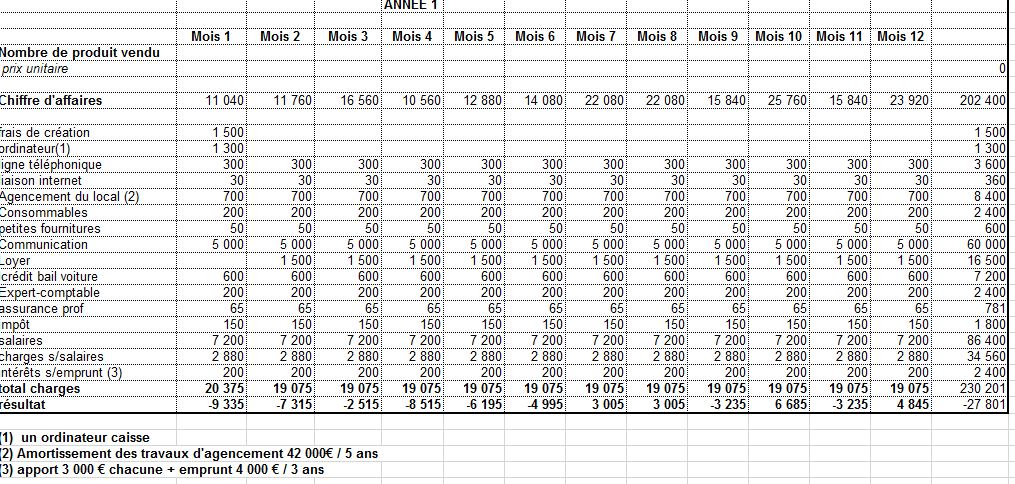 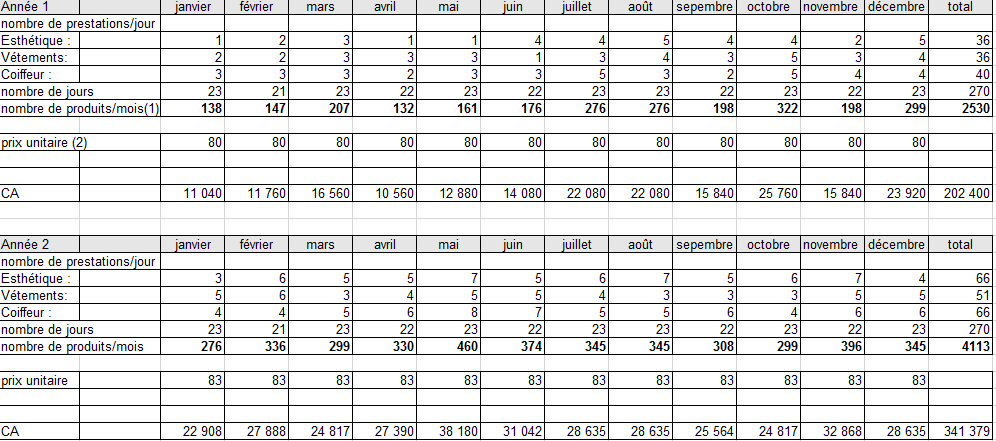 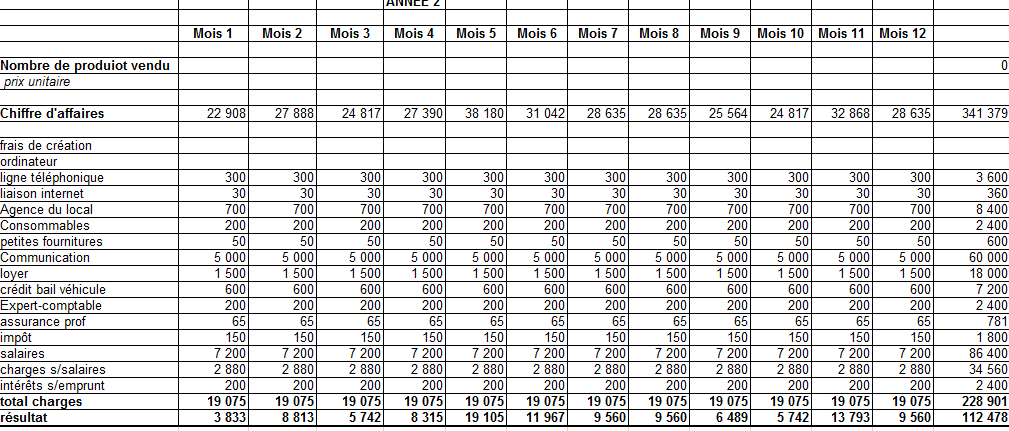 Communication	  5000 €Autre frais		  2300 €Salaire + charge	 20160€ (2 mois)ANNEXESImpots.gouv.fr _professionnel_créer mon entrepriseLycée professionnel DantonBrive-la-GaillardeRégion LimogesFranceProjet Challenge Destination Entreprise 2017/2018Audrey MOYEN Béatriz RODRIGUESLéa ESPARONEmilie Pasquier Elèves Professionnellesde Gestion Administration(classe de Seconde GA2) Figure 2 - Les dépenses en « apparence physique »Figure 2 - Les dépenses en « apparence physique »Figure 2 - Les dépenses en « apparence physique »Figure 2 - Les dépenses en « apparence physique »Figure 2 - Les dépenses en « apparence physique »Figure 2 - Les dépenses en « apparence physique »Figure 2 - Les dépenses en « apparence physique »Part dans la dépense en "apparence physique" (en %)Part dans la dépense en "apparence physique" (en %)Consommation en 2015 (en milliers d'euros)Évolution annuelle moyenne entre 1960 et 2015 (en %)Évolution annuelle moyenne entre 1960 et 2015 (en %)Évolution annuelle moyenne entre 1960 et 2015 (en %)en 1960en 2015Consommation en 2015 (en milliers d'euros)en volumeen prixen valeurConsommation des ménages--1 155 9872,94,27,2Apparence physique100,0100,084 2641,84,15,9Vêtements65,741,034 5301,43,65,0Chaussures13,510,78 9981,63,95,5Entretien de biens et d'effets personnels6,14,03 409-0,55,65,1Effets personnels6,012,110 2062,24,87,2Soins et biens personnels :8,832,227 1213,64,78,4soins réalisés par une tierce personne4,410,78 9761,75,87,6soins réalisés par soi-même4,421,518 1454,84,09,Tableau de financementTableau de financementEmploisRessourcesCréation                                              1 500Ordinateur                                          1 300BFR                                                   27 500Apport                                                2 000Emprunt                                           28 300                                          TOTAL : 30 300                                           TOTAL : 30 300Détails des statuts des sociétésDétails des statuts des sociétésDétails des statuts des sociétésDétails des statuts des sociétésSAS
 (société par actions simplifiée)SARL
(société à responsabilité limitée)SA
(société anonyme)Qui peut créer l'entité ?Le nombre d'associés (personnes physiques ou morales) doit être au moins égal à 2.Le nombre d'associés (personnes physiques ou morales) doit être compris entre 2 et 100.Le nombre d'associés (personnes physiques ou morales) doit être au moins égal à 2.L'activitéToutes les activités entrent dans le champ de cette structure, y compris les activités industrielles (certaines exceptions existent).Voir "SAS".Voir "SAS".Capital socialPas de capital social minimum. Il doit être fixé par les associés en fonction du projet économique.
Il est divisé en parts sociales.
Le capital social est égal au nombre de parts multiplié par le montant de la part et peut être variable.Pas de capital social minimum. Il doit être fixé par les associés en fonction du projet économique.
Il est divisé en parts sociales.
Le capital social est égal au nombre de parts multiplié par le montant de la part.Le capital doit être au minimum égal à 37 000 €.Les apportsLes apports peuvent se faire en numéraire, en nature et/ou en industrie.Voir "SAS".Les apports peuvent se faire en numéraire, et/ou en nature.Responsabilité des associésLa responsabilité des associés est limitée au montant des apports faits dans la société.
Responsabilité pénale et civile (faute de gestion) du dirigeant.Voir "SAS".Voir "SAS".Régime social du dirigeantAssimilé salarié.Gérant majoritaire : travailleur non salarié.
Gérant minoritaire : assimilé salarié.Assimilé salarié.Régime fiscal de la rémunération du dirigeantPrésident : rémunération imposée en salairesGérant majoritaire ou  minoritaire : rémunération imposée en salaires.Président et Directeur Général : rémunérations imposées en salaires.Obligations liées au fonctionnementLes statuts, rédigés par les associés, régissent le fonctionnement de l'entité (décisions collectives).
Nomination du Directeur Général dans les statuts de création.
Possibilité de nommer un Directeur Adjoint.
Ouverture d'au moins un compte bancaire au nom de l'entreprise.
Publication  des comptes annuels et de l'inventaire au greffe du Tribunal de Commerce  (ou au Tribunal d'instance ou de grande instance en Alsace Moselle)Les statuts régissent le fonctionnement de l'entité.
Le gérant administre la SARL. Il peut être associé ou non.
Au moins une fois par an, une assemblée générale ordinaire, réunissant les associés, doit être tenue.
Possibilité de convoquer une assemblée générale extraordinaire concernant toute modification des statuts.
Ouverture d'au moins un compte bancaire au nom de l'entreprise.
Publication des comptes annuels et de l'inventaire au greffe du Tribunal de Commerce  (ou au Tribunal d'instance ou de grande instance en Alsace Moselle).Le Conseil d'Administration dirige la société (de 3 à 18 membres).
Une autre forme d'organisation existe : SA administrée par un Conseil de Surveillance et un Directoire.
Au moins une fois par an, une assemblée générale ordinaire, réunissant les associés, doit être tenue.
Possibilité de convoquer une assemblée générale extraordinaire concernant toute modification des statuts.
Ouverture d'au moins un compte bancaire au nom de l'entreprise.
Publication des comptes annuels et de l'inventaire au greffe du Tribunal de Commerce (ou au Tribunal d'instance ou de grande instance en Alsace Moselle)Formalités de créationRédaction des statuts, enregistrement et dépôt au Centre de Formalité des Entreprises (Chambre de Commerce et d'Industrie ou Greffe du Tribunal de  Commerce).
Principales pièces à fournir : les statuts, la déclaration M0, le formulaire intercalaire travailleur non salarié (TNS) pour le gérant, les documents relatifs aux locaux.
La société est créée pour 99 ans.Voir "SAS".Voir "SAS".